Vendredi 15 mai℗ : pour vous, parents, conseils.CORRECTIONS DU JOUR : Lecture : Il s’agit d’un camion de pompier. (Les indices : rouge, grande échelle, gyrophare)Grammaire : Recopie et remplace « Adèle et Aglaé » par « Tu », pense à tous les changements en t’aidant des textes de la semaine :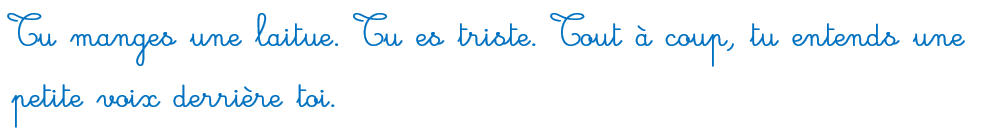 Pour chaque mot, écris sa nature (déterminant, nom, verbe ou pronom personnel).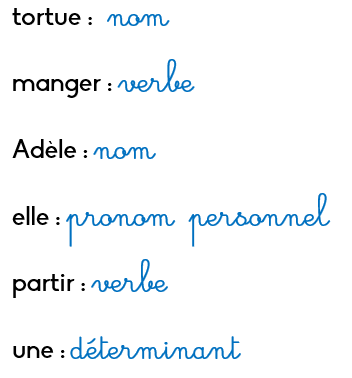 MathématiquesPose et calcule.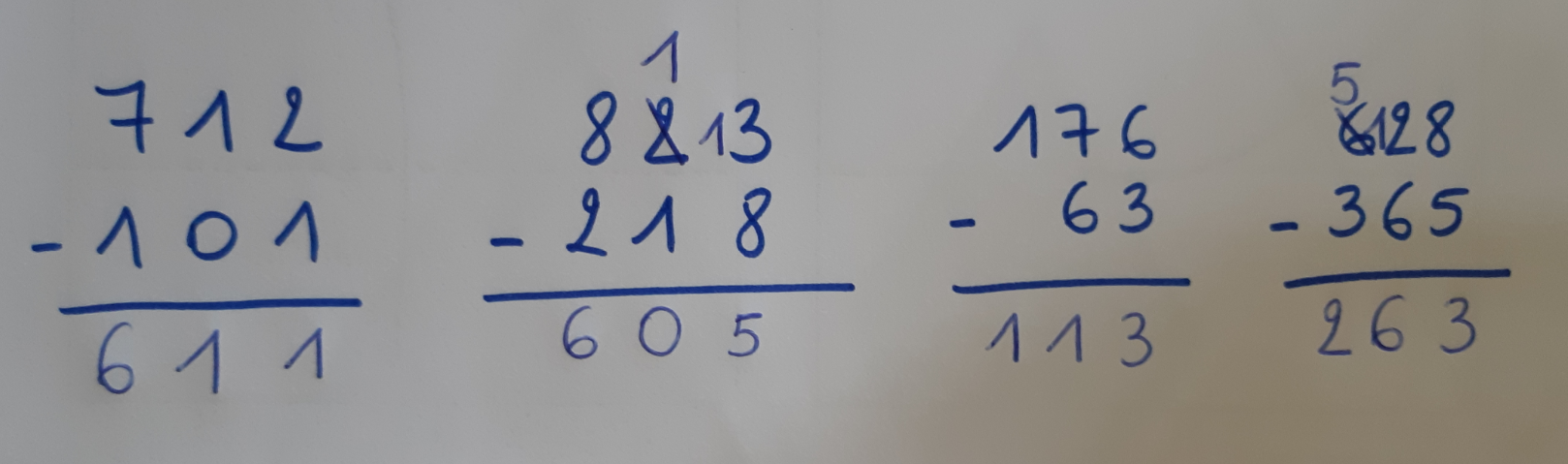 Continue les suites de nombres (tu ajoutes 6 nombres)12 – 14 – 16 – 18 – 20 – 22 – 24 – 26 - 28300 – 310 – 320 – 330 – 340 – 350 – 360 – 370 - 380456 – 455 – 454 – 453 – 452 – 451 – 450 – 449 – 448 Correction de l’énigme : A. 20 + 20 + 20 + 20 + 20 + 20 + 20 + 20 = 160Il y a 160 pièces dans ce puzzle.B. 20 x 8 = 160L’élève : Les parents :Dans son cahier orange, écrire la date en bleu à 5 carreaux de la marge et souligner en rouge. ℗ donner un modèle de la date si besoinDans son cahier orange, écrire la date en bleu à 5 carreaux de la marge et souligner en rouge. ℗ donner un modèle de la date si besoin+   ou   -Observations, remarquesRituelEcrire le titre et reproduire la frise géométrique dans son cahier (avec règle, crayon de papier puis crayons de couleur)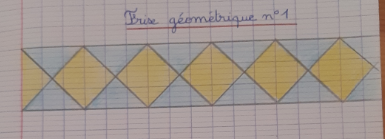 Lecture* - écrire le titre à 5 carreaux : Rituel de lecture (dans le cahier orange), réponds à la question dans ton cahier. 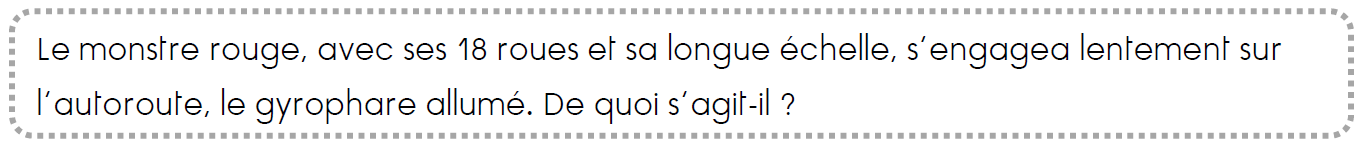 ℗ La correction est disponible ci-dessous.Ecriture du jour* - écrire en titre : Ecriture dans le cahier orange- recopier le début de la phrase, inventer la suite (2 lignes minimum) :Dans la vie, j’aime regarder …GrammaireOrthographe* - écrire le titre à 5 carreaux : Orthographe (dans le cahier orange)* - Copier 4 fois chaque mot dans le cahier orange : 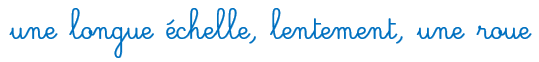 Ecrire sans modèle ces 3 mots. ℗ vérifier que votre enfant ait mémorisé les 4 mots- écrire le titre : Grammaire (dans le cahier orange)- Exercices dans le cahier orange : recopier la consigne et le faire à chaque fois.Recopie et remplace « Adèle et Aglaé » par « Tu », pense à tous les changements en t’aidant des textes de la semaine :Adèle et Aglaé mangent une laitue. Elles sont tristes. Tout à coup, elles entendent une petite voix derrière elles.Pour chaque mot, écris sa nature (déterminant, nom, verbe ou pronom personnel).tortue : manger : Adèle : elle : partir : une : ℗ Vous pouvez relire le cahier outil si besoin pour se rappeler chaque nature de mots.La correction est disponible ci-dessous.Mathématiques- à l’oral : Reciter la table x4- écrire le titre à 5 carreaux : Maths (dans le cahier orange)- Exercices dans le cahier orange : recopier la consigne et le faire à chaque fois.Pose et calcule.* 712 – 101   823 – 218 * 176 – 63    628 – 365 * Continue les suites de nombres (tu ajoutes 6 nombres)12 – 14 – 16 - …300 – 310 – 320 - …. 456 – 455 – 454 - …℗ La correction est disponible ci-dessous.* - Enigme : (c’est comme un problème, il faut écrire un calcul et une phrase réponse pour chaque question)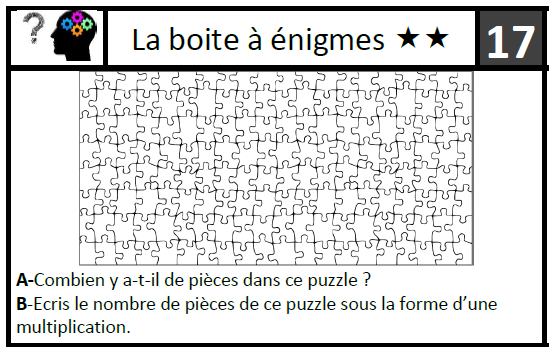 ℗ La correction est disponible ci-dessous.